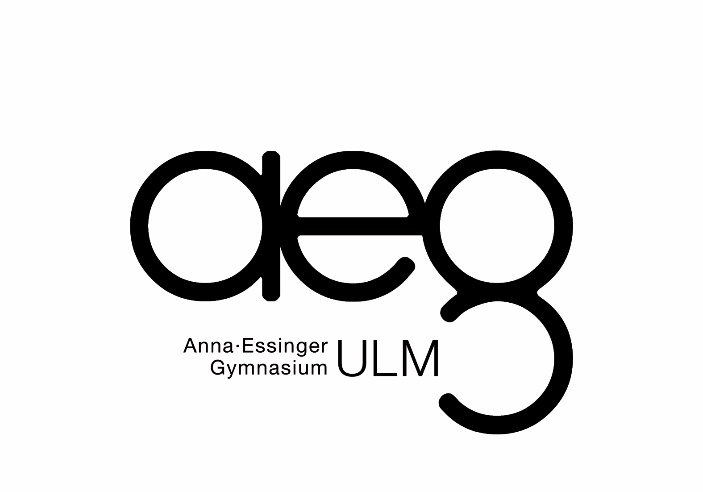 Anmeldung zumSporttest für die Sportklasse 5(Bitte an die normale Schul-Anmeldung denken, die zusätzlich notwendig ist!)Das Anna-Essinger-Gymnasium bietet für sportbegeisterte Schüler*innen ein Sportprofil (Klasse 8-10) an. Hinführend zur Begabtenförderung im Sportprofil sind in den Klassen 5-7 sog. Sportklassen eingerichtet, in denen sportlich engagierte und talentierte Schüler*innen durch zusätzliche Angebote gezielt gefördert und vorbereitet werden.Über die Auswahl der Schüler*innen für die Sportklasse entscheiden (wie in allen besonderen Begabtenzügen) die schulische Leistung sowie die sportliche Qualifikation. Zudem ist das Anna-Essinger-Gymnasium auch eine Partnerschule des Olympia-Stützpunkts Stuttgart. (Leistungs-) Sportler*innen aus unterschiedlichen Sportarten finden hier besondere schulische und sportliche Rahmenbedingungen vor, die es ihnen ermöglichen, ihren zeitaufwändigen Sport mit dem Unterricht in der Schule zu vereinbaren.Wenn Sie wünschen, dass Ihr Kind die Sportklasse des Anna-Essinger-Gymnasiums besucht, füllen Sie bitte dieses Formular aus und legen die erforderlichen Nachweise bei oder reichen sie frist-gerecht nach. (siehe Seite 2)Unterschrift des Erziehungsberechtigten:   _________________________________Die Ergebnisliste wird auf der Schul-Homepage ab Sonntag, 03.03.2024 (nachmittags), veröffentlicht.Auskünfte zu den Ergebnissen des Sporttests können von den Teilnehmern nur während der offiziellen Anmeldung am ersten Anmeldetag persönlich erfragt werden. Telefonisch dürfen keine Ergebnisse bekannt gegeben werden!Wichtig: verbindliche Anmeldung am Mittwoch, 06.03.2024 Auch nach erfolgreich absolviertem Sporttest und offizieller Zulassung zur Sportklasse muss ihr Kind am 1. Anmeldetag offiziell im Sekretariat angemeldet werden. Freie Sportklassen-Plätze werden (wg. nicht wahrgenommener bzw. nicht fristgerechter Anmel-dungen) noch am selben Tag an Nachrücker weitergegeben. Nachrücker werden von der Schule abends am Anmeldetag (06.03.2024) telefonisch benachrichtigt.Eingereichte Unterlagen (bitte keine Originale abgeben) können im Bedarfsfall im Sekretariat abgeholt werden.Die Abgabe des ärztlichen Attestes soll die Belastungsfähigkeit ihres Kindes bzgl. des Herz-Kreislauf-Systems bescheinigen. Als Formulierungshilfe für den Arzt: „… volle Sporttauglichkeit, auch bei Ausdaueranforderungen im Leistungsbereich“.Vorname, Name der Schülerin/des SchülersGeburtsdatumName und Anschrift der/s Erziehungsberechtigten;Telefonnummer und E-Mail-Adresse für Rückfragen bzw. Rückmeldung zum Sporttest-Termin (bitte deutlich schreiben!)Welche Sportart(en) treibst du?In welchem Verein?Bist du in einem Förderkader?  nein        ja, welcher           Deutsches Jugendschwimmabzeichen (Bronze-Freischwimmer) oder ein anderer geeigneter Nachweis  ja      Chronische Erkrankungen bzw. Allergien nein        ja, welche           Grundschulzeugnis Klasse 3 sowie Halbjahres-Information Klasse 4 in Kopie  ja       Informationsabend (auch mit Informationsteil zur Sportklasse)Dienstag, 06.02.2024 - 18:00 UhrSpätester Anmeldetermin für den SporttestDonnerstag, 08.02.2024 - 14:00 UhrTag der Sportprüfung Bitte mitbringen! Turnschuhe, geeignete Sportkleidung (1000m im Freien), evtl. GetränkDienstag, 20.02.2024, in der KuhberghalleBitte geben Sie alle möglichen Termine an, damit wir alle interessierten Kinder teil-nehmen lassen können!  von 10:00 bis 12:00 Uhr    von 13:00 bis 15:00 Uhr  evtl. ab 16 UhrSie finden die Startzeit Ihres Kindes ab Montag, 19.02.2024, auf der Homepage (www.anna-essinger-gymnasium.de).Nachprüfung (fakultativ)Dienstag, 05.03.2024 - 13:00 Uhr in der KuhberghalleNur in begründeten Ausnahmefällen und nach Abmeldung am Haupttermin im Sekretariat des AEGs (0731-161 3631)!Letzter Abgabetermin der Zeugniskopien sowie des Freischwimmer-NachweisesDienstag, 23.02.2024 - 13:00 Uhr im Sekretariat des AEGsLetzter Abgabetermin der sportärztlichen Untersuchung (Attest)Vorletzte Schulwoche (bis 19.07.2024)Offizieller verbindlicher Anmeldetag für Sportklasse 5Mittwoch, 06.03.2024	(09:00 - 12:00 Uhr sowie 14:00 - 16:00 Uhr)